 Volunteer Application Form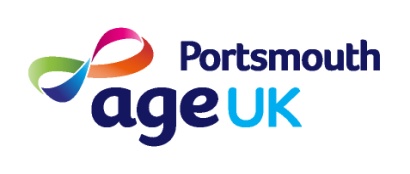 CONFIDENTIALCONFIDENTIALCONFIDENTIALCONFIDENTIALCONFIDENTIALCONFIDENTIALCONFIDENTIALCONFIDENTIALCONFIDENTIALCONFIDENTIALCONFIDENTIALCONFIDENTIALCONFIDENTIALCONFIDENTIALCONFIDENTIALCONFIDENTIALCONFIDENTIALCONFIDENTIALCONFIDENTIALCONFIDENTIALCONFIDENTIALCONFIDENTIALCONFIDENTIALCONFIDENTIALCONFIDENTIALCONFIDENTIALContact InformationContact InformationContact InformationContact InformationContact InformationContact InformationContact InformationContact InformationContact InformationContact InformationContact InformationContact InformationContact InformationContact InformationContact InformationContact InformationContact InformationContact InformationContact InformationContact InformationContact InformationContact InformationContact InformationContact InformationContact InformationContact InformationNameNameNameAddressAddressAddressPostcodePostcodePostcodeHome PhoneHome PhoneHome PhoneDate of BirthDate of BirthDate of BirthDate of BirthDate of BirthMobile PhoneMobile PhoneMobile PhoneEmailEmailEmailEmailEmailStatus (Please tick)Status (Please tick)Status (Please tick)Status (Please tick)Status (Please tick)Status (Please tick)Status (Please tick)Status (Please tick)Status (Please tick)Status (Please tick)Status (Please tick)Status (Please tick)Status (Please tick)Status (Please tick)Status (Please tick)Status (Please tick)Status (Please tick)Status (Please tick)Status (Please tick)Status (Please tick)Status (Please tick)Status (Please tick)Status (Please tick)Status (Please tick)Status (Please tick)Status (Please tick)Working Full Time     Working Full Time     Working Full Time     Working Full Time     Working Full Time     RetiredRetiredRetiredRetiredRetiredStudentStudentStudentStudentStudentStudentStudent(Please specify): (Please specify): (Please specify): (Please specify): (Please specify): Working Part Time   Working Part Time   Working Part Time   Working Part Time   Working Part Time   UnemployedUnemployedUnemployedUnemployedUnemployedOtherOtherOtherOtherOtherOtherOther(Please specify): (Please specify): (Please specify): (Please specify): (Please specify): Availability (At what times are you available for volunteering, AM 9-1 & PM 1-5)Availability (At what times are you available for volunteering, AM 9-1 & PM 1-5)Availability (At what times are you available for volunteering, AM 9-1 & PM 1-5)Availability (At what times are you available for volunteering, AM 9-1 & PM 1-5)Availability (At what times are you available for volunteering, AM 9-1 & PM 1-5)Availability (At what times are you available for volunteering, AM 9-1 & PM 1-5)Availability (At what times are you available for volunteering, AM 9-1 & PM 1-5)Availability (At what times are you available for volunteering, AM 9-1 & PM 1-5)Availability (At what times are you available for volunteering, AM 9-1 & PM 1-5)Availability (At what times are you available for volunteering, AM 9-1 & PM 1-5)Availability (At what times are you available for volunteering, AM 9-1 & PM 1-5)Availability (At what times are you available for volunteering, AM 9-1 & PM 1-5)Availability (At what times are you available for volunteering, AM 9-1 & PM 1-5)Availability (At what times are you available for volunteering, AM 9-1 & PM 1-5)Availability (At what times are you available for volunteering, AM 9-1 & PM 1-5)Availability (At what times are you available for volunteering, AM 9-1 & PM 1-5)Availability (At what times are you available for volunteering, AM 9-1 & PM 1-5)Availability (At what times are you available for volunteering, AM 9-1 & PM 1-5)Availability (At what times are you available for volunteering, AM 9-1 & PM 1-5)Availability (At what times are you available for volunteering, AM 9-1 & PM 1-5)Availability (At what times are you available for volunteering, AM 9-1 & PM 1-5)Availability (At what times are you available for volunteering, AM 9-1 & PM 1-5)Availability (At what times are you available for volunteering, AM 9-1 & PM 1-5)Availability (At what times are you available for volunteering, AM 9-1 & PM 1-5)Availability (At what times are you available for volunteering, AM 9-1 & PM 1-5)Availability (At what times are you available for volunteering, AM 9-1 & PM 1-5)MondayAMAMTuesdayTuesdayAMWednesdayWednesdayWednesdayWednesdayAMAMThursdayThursdayThursdayAMAMFridayAMMondayPMPMTuesdayTuesdayPMWednesdayWednesdayWednesdayWednesdayPMPMThursdayThursdayThursdayPMPMFridayPMVolunteer Interest (Please tick those areas of volunteering you are interested in)Volunteer Interest (Please tick those areas of volunteering you are interested in)Volunteer Interest (Please tick those areas of volunteering you are interested in)Volunteer Interest (Please tick those areas of volunteering you are interested in)Volunteer Interest (Please tick those areas of volunteering you are interested in)Volunteer Interest (Please tick those areas of volunteering you are interested in)Volunteer Interest (Please tick those areas of volunteering you are interested in)Volunteer Interest (Please tick those areas of volunteering you are interested in)Volunteer Interest (Please tick those areas of volunteering you are interested in)Volunteer Interest (Please tick those areas of volunteering you are interested in)Volunteer Interest (Please tick those areas of volunteering you are interested in)Volunteer Interest (Please tick those areas of volunteering you are interested in)Volunteer Interest (Please tick those areas of volunteering you are interested in)Volunteer Interest (Please tick those areas of volunteering you are interested in)Volunteer Interest (Please tick those areas of volunteering you are interested in)Volunteer Interest (Please tick those areas of volunteering you are interested in)Volunteer Interest (Please tick those areas of volunteering you are interested in)Volunteer Interest (Please tick those areas of volunteering you are interested in)Volunteer Interest (Please tick those areas of volunteering you are interested in)Volunteer Interest (Please tick those areas of volunteering you are interested in)Volunteer Interest (Please tick those areas of volunteering you are interested in)Volunteer Interest (Please tick those areas of volunteering you are interested in)Volunteer Interest (Please tick those areas of volunteering you are interested in)Volunteer Interest (Please tick those areas of volunteering you are interested in)Volunteer Interest (Please tick those areas of volunteering you are interested in)Volunteer Interest (Please tick those areas of volunteering you are interested in)Shop assistant/sShop assistant/sIT TutorIT TutorIT TutorIT TutorIT TutorBefriending Befriending Befriending Befriending Befriending Befriending FinanceFinanceKitchenKitchenKitchenVolunteer DriversVolunteer DriversMeals on Wheels DriversMeals on Wheels DriversMeals on Wheels DriversMeals on Wheels DriversMeals on Wheels DriversCafeCafeCafeCafeCafeCafeAdminAdminReceptionReceptionReceptionEmployment/Volunteer Experience (Please summarise any previous employment/volunteer experience)Employment/Volunteer Experience (Please summarise any previous employment/volunteer experience)Employment/Volunteer Experience (Please summarise any previous employment/volunteer experience)Employment/Volunteer Experience (Please summarise any previous employment/volunteer experience)Employment/Volunteer Experience (Please summarise any previous employment/volunteer experience)Employment/Volunteer Experience (Please summarise any previous employment/volunteer experience)Employment/Volunteer Experience (Please summarise any previous employment/volunteer experience)Employment/Volunteer Experience (Please summarise any previous employment/volunteer experience)Employment/Volunteer Experience (Please summarise any previous employment/volunteer experience)Employment/Volunteer Experience (Please summarise any previous employment/volunteer experience)Employment/Volunteer Experience (Please summarise any previous employment/volunteer experience)Employment/Volunteer Experience (Please summarise any previous employment/volunteer experience)Employment/Volunteer Experience (Please summarise any previous employment/volunteer experience)Employment/Volunteer Experience (Please summarise any previous employment/volunteer experience)Employment/Volunteer Experience (Please summarise any previous employment/volunteer experience)Employment/Volunteer Experience (Please summarise any previous employment/volunteer experience)Employment/Volunteer Experience (Please summarise any previous employment/volunteer experience)Employment/Volunteer Experience (Please summarise any previous employment/volunteer experience)Employment/Volunteer Experience (Please summarise any previous employment/volunteer experience)Employment/Volunteer Experience (Please summarise any previous employment/volunteer experience)Employment/Volunteer Experience (Please summarise any previous employment/volunteer experience)Employment/Volunteer Experience (Please summarise any previous employment/volunteer experience)Employment/Volunteer Experience (Please summarise any previous employment/volunteer experience)Employment/Volunteer Experience (Please summarise any previous employment/volunteer experience)Employment/Volunteer Experience (Please summarise any previous employment/volunteer experience)Employment/Volunteer Experience (Please summarise any previous employment/volunteer experience)Skills or Interests (Please summarise any special skills and qualifications you have acquired from employment, previous volunteer work, or through other activities, including hobbies or sports)Skills or Interests (Please summarise any special skills and qualifications you have acquired from employment, previous volunteer work, or through other activities, including hobbies or sports)Skills or Interests (Please summarise any special skills and qualifications you have acquired from employment, previous volunteer work, or through other activities, including hobbies or sports)Skills or Interests (Please summarise any special skills and qualifications you have acquired from employment, previous volunteer work, or through other activities, including hobbies or sports)Skills or Interests (Please summarise any special skills and qualifications you have acquired from employment, previous volunteer work, or through other activities, including hobbies or sports)Skills or Interests (Please summarise any special skills and qualifications you have acquired from employment, previous volunteer work, or through other activities, including hobbies or sports)Skills or Interests (Please summarise any special skills and qualifications you have acquired from employment, previous volunteer work, or through other activities, including hobbies or sports)Skills or Interests (Please summarise any special skills and qualifications you have acquired from employment, previous volunteer work, or through other activities, including hobbies or sports)Skills or Interests (Please summarise any special skills and qualifications you have acquired from employment, previous volunteer work, or through other activities, including hobbies or sports)Skills or Interests (Please summarise any special skills and qualifications you have acquired from employment, previous volunteer work, or through other activities, including hobbies or sports)Skills or Interests (Please summarise any special skills and qualifications you have acquired from employment, previous volunteer work, or through other activities, including hobbies or sports)Skills or Interests (Please summarise any special skills and qualifications you have acquired from employment, previous volunteer work, or through other activities, including hobbies or sports)Skills or Interests (Please summarise any special skills and qualifications you have acquired from employment, previous volunteer work, or through other activities, including hobbies or sports)Skills or Interests (Please summarise any special skills and qualifications you have acquired from employment, previous volunteer work, or through other activities, including hobbies or sports)Skills or Interests (Please summarise any special skills and qualifications you have acquired from employment, previous volunteer work, or through other activities, including hobbies or sports)Skills or Interests (Please summarise any special skills and qualifications you have acquired from employment, previous volunteer work, or through other activities, including hobbies or sports)Skills or Interests (Please summarise any special skills and qualifications you have acquired from employment, previous volunteer work, or through other activities, including hobbies or sports)Skills or Interests (Please summarise any special skills and qualifications you have acquired from employment, previous volunteer work, or through other activities, including hobbies or sports)Skills or Interests (Please summarise any special skills and qualifications you have acquired from employment, previous volunteer work, or through other activities, including hobbies or sports)Skills or Interests (Please summarise any special skills and qualifications you have acquired from employment, previous volunteer work, or through other activities, including hobbies or sports)Skills or Interests (Please summarise any special skills and qualifications you have acquired from employment, previous volunteer work, or through other activities, including hobbies or sports)Skills or Interests (Please summarise any special skills and qualifications you have acquired from employment, previous volunteer work, or through other activities, including hobbies or sports)Skills or Interests (Please summarise any special skills and qualifications you have acquired from employment, previous volunteer work, or through other activities, including hobbies or sports)Skills or Interests (Please summarise any special skills and qualifications you have acquired from employment, previous volunteer work, or through other activities, including hobbies or sports)Skills or Interests (Please summarise any special skills and qualifications you have acquired from employment, previous volunteer work, or through other activities, including hobbies or sports)Skills or Interests (Please summarise any special skills and qualifications you have acquired from employment, previous volunteer work, or through other activities, including hobbies or sports)Reasons for Volunteering Reasons for Volunteering Reasons for Volunteering Reasons for Volunteering Reasons for Volunteering Reasons for Volunteering Reasons for Volunteering Reasons for Volunteering Reasons for Volunteering Reasons for Volunteering Reasons for Volunteering Reasons for Volunteering Reasons for Volunteering Reasons for Volunteering Reasons for Volunteering Reasons for Volunteering Reasons for Volunteering Reasons for Volunteering Reasons for Volunteering Reasons for Volunteering Reasons for Volunteering Reasons for Volunteering Reasons for Volunteering Reasons for Volunteering Reasons for Volunteering Reasons for Volunteering Health (Are there any medical conditions or health problems that would affect the type of duties you can do?)Health (Are there any medical conditions or health problems that would affect the type of duties you can do?)Health (Are there any medical conditions or health problems that would affect the type of duties you can do?)Health (Are there any medical conditions or health problems that would affect the type of duties you can do?)Health (Are there any medical conditions or health problems that would affect the type of duties you can do?)Health (Are there any medical conditions or health problems that would affect the type of duties you can do?)Health (Are there any medical conditions or health problems that would affect the type of duties you can do?)Health (Are there any medical conditions or health problems that would affect the type of duties you can do?)Health (Are there any medical conditions or health problems that would affect the type of duties you can do?)Health (Are there any medical conditions or health problems that would affect the type of duties you can do?)Health (Are there any medical conditions or health problems that would affect the type of duties you can do?)Health (Are there any medical conditions or health problems that would affect the type of duties you can do?)Health (Are there any medical conditions or health problems that would affect the type of duties you can do?)Health (Are there any medical conditions or health problems that would affect the type of duties you can do?)Health (Are there any medical conditions or health problems that would affect the type of duties you can do?)Health (Are there any medical conditions or health problems that would affect the type of duties you can do?)Health (Are there any medical conditions or health problems that would affect the type of duties you can do?)Health (Are there any medical conditions or health problems that would affect the type of duties you can do?)Health (Are there any medical conditions or health problems that would affect the type of duties you can do?)Health (Are there any medical conditions or health problems that would affect the type of duties you can do?)Health (Are there any medical conditions or health problems that would affect the type of duties you can do?)Health (Are there any medical conditions or health problems that would affect the type of duties you can do?)Health (Are there any medical conditions or health problems that would affect the type of duties you can do?)Health (Are there any medical conditions or health problems that would affect the type of duties you can do?)Health (Are there any medical conditions or health problems that would affect the type of duties you can do?)Health (Are there any medical conditions or health problems that would affect the type of duties you can do?)Criminal RecordCriminal RecordCriminal RecordCriminal RecordCriminal RecordCriminal RecordCriminal RecordCriminal RecordCriminal RecordCriminal RecordCriminal RecordCriminal RecordCriminal RecordCriminal RecordCriminal RecordCriminal RecordCriminal RecordCriminal RecordCriminal RecordCriminal RecordCriminal RecordCriminal RecordCriminal RecordCriminal RecordCriminal RecordCriminal RecordAs an agency working with vulnerable people, certain volunteer roles are considered exempt from the provisions of the Rehabilitation of Offenders Act 1974 and any convictions, spent, or otherwise must be declared.  We undertake not to discriminate unfairly against any subject of a disclosure on the basis of conviction or other information revealed.Have you ever been convicted, warned or cautioned for a criminal offence, or liable in a civil case? YES / NO            (If YES, please give details on a separate sheet)We require a criminal records check through the DBS.  Do you give us permission to do so?  YES / NO           As an agency working with vulnerable people, certain volunteer roles are considered exempt from the provisions of the Rehabilitation of Offenders Act 1974 and any convictions, spent, or otherwise must be declared.  We undertake not to discriminate unfairly against any subject of a disclosure on the basis of conviction or other information revealed.Have you ever been convicted, warned or cautioned for a criminal offence, or liable in a civil case? YES / NO            (If YES, please give details on a separate sheet)We require a criminal records check through the DBS.  Do you give us permission to do so?  YES / NO           As an agency working with vulnerable people, certain volunteer roles are considered exempt from the provisions of the Rehabilitation of Offenders Act 1974 and any convictions, spent, or otherwise must be declared.  We undertake not to discriminate unfairly against any subject of a disclosure on the basis of conviction or other information revealed.Have you ever been convicted, warned or cautioned for a criminal offence, or liable in a civil case? YES / NO            (If YES, please give details on a separate sheet)We require a criminal records check through the DBS.  Do you give us permission to do so?  YES / NO           As an agency working with vulnerable people, certain volunteer roles are considered exempt from the provisions of the Rehabilitation of Offenders Act 1974 and any convictions, spent, or otherwise must be declared.  We undertake not to discriminate unfairly against any subject of a disclosure on the basis of conviction or other information revealed.Have you ever been convicted, warned or cautioned for a criminal offence, or liable in a civil case? YES / NO            (If YES, please give details on a separate sheet)We require a criminal records check through the DBS.  Do you give us permission to do so?  YES / NO           As an agency working with vulnerable people, certain volunteer roles are considered exempt from the provisions of the Rehabilitation of Offenders Act 1974 and any convictions, spent, or otherwise must be declared.  We undertake not to discriminate unfairly against any subject of a disclosure on the basis of conviction or other information revealed.Have you ever been convicted, warned or cautioned for a criminal offence, or liable in a civil case? YES / NO            (If YES, please give details on a separate sheet)We require a criminal records check through the DBS.  Do you give us permission to do so?  YES / NO           As an agency working with vulnerable people, certain volunteer roles are considered exempt from the provisions of the Rehabilitation of Offenders Act 1974 and any convictions, spent, or otherwise must be declared.  We undertake not to discriminate unfairly against any subject of a disclosure on the basis of conviction or other information revealed.Have you ever been convicted, warned or cautioned for a criminal offence, or liable in a civil case? YES / NO            (If YES, please give details on a separate sheet)We require a criminal records check through the DBS.  Do you give us permission to do so?  YES / NO           As an agency working with vulnerable people, certain volunteer roles are considered exempt from the provisions of the Rehabilitation of Offenders Act 1974 and any convictions, spent, or otherwise must be declared.  We undertake not to discriminate unfairly against any subject of a disclosure on the basis of conviction or other information revealed.Have you ever been convicted, warned or cautioned for a criminal offence, or liable in a civil case? YES / NO            (If YES, please give details on a separate sheet)We require a criminal records check through the DBS.  Do you give us permission to do so?  YES / NO           As an agency working with vulnerable people, certain volunteer roles are considered exempt from the provisions of the Rehabilitation of Offenders Act 1974 and any convictions, spent, or otherwise must be declared.  We undertake not to discriminate unfairly against any subject of a disclosure on the basis of conviction or other information revealed.Have you ever been convicted, warned or cautioned for a criminal offence, or liable in a civil case? YES / NO            (If YES, please give details on a separate sheet)We require a criminal records check through the DBS.  Do you give us permission to do so?  YES / NO           As an agency working with vulnerable people, certain volunteer roles are considered exempt from the provisions of the Rehabilitation of Offenders Act 1974 and any convictions, spent, or otherwise must be declared.  We undertake not to discriminate unfairly against any subject of a disclosure on the basis of conviction or other information revealed.Have you ever been convicted, warned or cautioned for a criminal offence, or liable in a civil case? YES / NO            (If YES, please give details on a separate sheet)We require a criminal records check through the DBS.  Do you give us permission to do so?  YES / NO           As an agency working with vulnerable people, certain volunteer roles are considered exempt from the provisions of the Rehabilitation of Offenders Act 1974 and any convictions, spent, or otherwise must be declared.  We undertake not to discriminate unfairly against any subject of a disclosure on the basis of conviction or other information revealed.Have you ever been convicted, warned or cautioned for a criminal offence, or liable in a civil case? YES / NO            (If YES, please give details on a separate sheet)We require a criminal records check through the DBS.  Do you give us permission to do so?  YES / NO           As an agency working with vulnerable people, certain volunteer roles are considered exempt from the provisions of the Rehabilitation of Offenders Act 1974 and any convictions, spent, or otherwise must be declared.  We undertake not to discriminate unfairly against any subject of a disclosure on the basis of conviction or other information revealed.Have you ever been convicted, warned or cautioned for a criminal offence, or liable in a civil case? YES / NO            (If YES, please give details on a separate sheet)We require a criminal records check through the DBS.  Do you give us permission to do so?  YES / NO           As an agency working with vulnerable people, certain volunteer roles are considered exempt from the provisions of the Rehabilitation of Offenders Act 1974 and any convictions, spent, or otherwise must be declared.  We undertake not to discriminate unfairly against any subject of a disclosure on the basis of conviction or other information revealed.Have you ever been convicted, warned or cautioned for a criminal offence, or liable in a civil case? YES / NO            (If YES, please give details on a separate sheet)We require a criminal records check through the DBS.  Do you give us permission to do so?  YES / NO           As an agency working with vulnerable people, certain volunteer roles are considered exempt from the provisions of the Rehabilitation of Offenders Act 1974 and any convictions, spent, or otherwise must be declared.  We undertake not to discriminate unfairly against any subject of a disclosure on the basis of conviction or other information revealed.Have you ever been convicted, warned or cautioned for a criminal offence, or liable in a civil case? YES / NO            (If YES, please give details on a separate sheet)We require a criminal records check through the DBS.  Do you give us permission to do so?  YES / NO           As an agency working with vulnerable people, certain volunteer roles are considered exempt from the provisions of the Rehabilitation of Offenders Act 1974 and any convictions, spent, or otherwise must be declared.  We undertake not to discriminate unfairly against any subject of a disclosure on the basis of conviction or other information revealed.Have you ever been convicted, warned or cautioned for a criminal offence, or liable in a civil case? YES / NO            (If YES, please give details on a separate sheet)We require a criminal records check through the DBS.  Do you give us permission to do so?  YES / NO           As an agency working with vulnerable people, certain volunteer roles are considered exempt from the provisions of the Rehabilitation of Offenders Act 1974 and any convictions, spent, or otherwise must be declared.  We undertake not to discriminate unfairly against any subject of a disclosure on the basis of conviction or other information revealed.Have you ever been convicted, warned or cautioned for a criminal offence, or liable in a civil case? YES / NO            (If YES, please give details on a separate sheet)We require a criminal records check through the DBS.  Do you give us permission to do so?  YES / NO           As an agency working with vulnerable people, certain volunteer roles are considered exempt from the provisions of the Rehabilitation of Offenders Act 1974 and any convictions, spent, or otherwise must be declared.  We undertake not to discriminate unfairly against any subject of a disclosure on the basis of conviction or other information revealed.Have you ever been convicted, warned or cautioned for a criminal offence, or liable in a civil case? YES / NO            (If YES, please give details on a separate sheet)We require a criminal records check through the DBS.  Do you give us permission to do so?  YES / NO           As an agency working with vulnerable people, certain volunteer roles are considered exempt from the provisions of the Rehabilitation of Offenders Act 1974 and any convictions, spent, or otherwise must be declared.  We undertake not to discriminate unfairly against any subject of a disclosure on the basis of conviction or other information revealed.Have you ever been convicted, warned or cautioned for a criminal offence, or liable in a civil case? YES / NO            (If YES, please give details on a separate sheet)We require a criminal records check through the DBS.  Do you give us permission to do so?  YES / NO           As an agency working with vulnerable people, certain volunteer roles are considered exempt from the provisions of the Rehabilitation of Offenders Act 1974 and any convictions, spent, or otherwise must be declared.  We undertake not to discriminate unfairly against any subject of a disclosure on the basis of conviction or other information revealed.Have you ever been convicted, warned or cautioned for a criminal offence, or liable in a civil case? YES / NO            (If YES, please give details on a separate sheet)We require a criminal records check through the DBS.  Do you give us permission to do so?  YES / NO           As an agency working with vulnerable people, certain volunteer roles are considered exempt from the provisions of the Rehabilitation of Offenders Act 1974 and any convictions, spent, or otherwise must be declared.  We undertake not to discriminate unfairly against any subject of a disclosure on the basis of conviction or other information revealed.Have you ever been convicted, warned or cautioned for a criminal offence, or liable in a civil case? YES / NO            (If YES, please give details on a separate sheet)We require a criminal records check through the DBS.  Do you give us permission to do so?  YES / NO           As an agency working with vulnerable people, certain volunteer roles are considered exempt from the provisions of the Rehabilitation of Offenders Act 1974 and any convictions, spent, or otherwise must be declared.  We undertake not to discriminate unfairly against any subject of a disclosure on the basis of conviction or other information revealed.Have you ever been convicted, warned or cautioned for a criminal offence, or liable in a civil case? YES / NO            (If YES, please give details on a separate sheet)We require a criminal records check through the DBS.  Do you give us permission to do so?  YES / NO           As an agency working with vulnerable people, certain volunteer roles are considered exempt from the provisions of the Rehabilitation of Offenders Act 1974 and any convictions, spent, or otherwise must be declared.  We undertake not to discriminate unfairly against any subject of a disclosure on the basis of conviction or other information revealed.Have you ever been convicted, warned or cautioned for a criminal offence, or liable in a civil case? YES / NO            (If YES, please give details on a separate sheet)We require a criminal records check through the DBS.  Do you give us permission to do so?  YES / NO           As an agency working with vulnerable people, certain volunteer roles are considered exempt from the provisions of the Rehabilitation of Offenders Act 1974 and any convictions, spent, or otherwise must be declared.  We undertake not to discriminate unfairly against any subject of a disclosure on the basis of conviction or other information revealed.Have you ever been convicted, warned or cautioned for a criminal offence, or liable in a civil case? YES / NO            (If YES, please give details on a separate sheet)We require a criminal records check through the DBS.  Do you give us permission to do so?  YES / NO           As an agency working with vulnerable people, certain volunteer roles are considered exempt from the provisions of the Rehabilitation of Offenders Act 1974 and any convictions, spent, or otherwise must be declared.  We undertake not to discriminate unfairly against any subject of a disclosure on the basis of conviction or other information revealed.Have you ever been convicted, warned or cautioned for a criminal offence, or liable in a civil case? YES / NO            (If YES, please give details on a separate sheet)We require a criminal records check through the DBS.  Do you give us permission to do so?  YES / NO           As an agency working with vulnerable people, certain volunteer roles are considered exempt from the provisions of the Rehabilitation of Offenders Act 1974 and any convictions, spent, or otherwise must be declared.  We undertake not to discriminate unfairly against any subject of a disclosure on the basis of conviction or other information revealed.Have you ever been convicted, warned or cautioned for a criminal offence, or liable in a civil case? YES / NO            (If YES, please give details on a separate sheet)We require a criminal records check through the DBS.  Do you give us permission to do so?  YES / NO           As an agency working with vulnerable people, certain volunteer roles are considered exempt from the provisions of the Rehabilitation of Offenders Act 1974 and any convictions, spent, or otherwise must be declared.  We undertake not to discriminate unfairly against any subject of a disclosure on the basis of conviction or other information revealed.Have you ever been convicted, warned or cautioned for a criminal offence, or liable in a civil case? YES / NO            (If YES, please give details on a separate sheet)We require a criminal records check through the DBS.  Do you give us permission to do so?  YES / NO           As an agency working with vulnerable people, certain volunteer roles are considered exempt from the provisions of the Rehabilitation of Offenders Act 1974 and any convictions, spent, or otherwise must be declared.  We undertake not to discriminate unfairly against any subject of a disclosure on the basis of conviction or other information revealed.Have you ever been convicted, warned or cautioned for a criminal offence, or liable in a civil case? YES / NO            (If YES, please give details on a separate sheet)We require a criminal records check through the DBS.  Do you give us permission to do so?  YES / NO           General Data Protection RegulationGeneral Data Protection RegulationGeneral Data Protection RegulationGeneral Data Protection RegulationGeneral Data Protection RegulationGeneral Data Protection RegulationGeneral Data Protection RegulationGeneral Data Protection RegulationGeneral Data Protection RegulationGeneral Data Protection RegulationGeneral Data Protection RegulationGeneral Data Protection RegulationGeneral Data Protection RegulationGeneral Data Protection RegulationGeneral Data Protection RegulationGeneral Data Protection RegulationGeneral Data Protection RegulationGeneral Data Protection RegulationGeneral Data Protection RegulationGeneral Data Protection RegulationGeneral Data Protection RegulationGeneral Data Protection RegulationGeneral Data Protection RegulationGeneral Data Protection RegulationGeneral Data Protection RegulationGeneral Data Protection RegulationThe information you have provided on this form will be processed in line with General Data Protection Regulation.  By signing below, you are agreeing that a record of your information can be stored in a secure electronic management system for a period of 12 months and accessed by members of Age UK Portsmouth.  Anonymised data will be used for the purposes of statistical monitoring.  We will not record your information unless you provide your consent for us to do so however we will not be in a position to progress your application further. Yes, I give my consent to Age UK Portsmouth recording personal information about me                           Initial boxNo, I do not give my consent to Age UK Portsmouth recording personal information about me                  Initial boxThe information you have provided on this form will be processed in line with General Data Protection Regulation.  By signing below, you are agreeing that a record of your information can be stored in a secure electronic management system for a period of 12 months and accessed by members of Age UK Portsmouth.  Anonymised data will be used for the purposes of statistical monitoring.  We will not record your information unless you provide your consent for us to do so however we will not be in a position to progress your application further. Yes, I give my consent to Age UK Portsmouth recording personal information about me                           Initial boxNo, I do not give my consent to Age UK Portsmouth recording personal information about me                  Initial boxThe information you have provided on this form will be processed in line with General Data Protection Regulation.  By signing below, you are agreeing that a record of your information can be stored in a secure electronic management system for a period of 12 months and accessed by members of Age UK Portsmouth.  Anonymised data will be used for the purposes of statistical monitoring.  We will not record your information unless you provide your consent for us to do so however we will not be in a position to progress your application further. Yes, I give my consent to Age UK Portsmouth recording personal information about me                           Initial boxNo, I do not give my consent to Age UK Portsmouth recording personal information about me                  Initial boxThe information you have provided on this form will be processed in line with General Data Protection Regulation.  By signing below, you are agreeing that a record of your information can be stored in a secure electronic management system for a period of 12 months and accessed by members of Age UK Portsmouth.  Anonymised data will be used for the purposes of statistical monitoring.  We will not record your information unless you provide your consent for us to do so however we will not be in a position to progress your application further. Yes, I give my consent to Age UK Portsmouth recording personal information about me                           Initial boxNo, I do not give my consent to Age UK Portsmouth recording personal information about me                  Initial boxThe information you have provided on this form will be processed in line with General Data Protection Regulation.  By signing below, you are agreeing that a record of your information can be stored in a secure electronic management system for a period of 12 months and accessed by members of Age UK Portsmouth.  Anonymised data will be used for the purposes of statistical monitoring.  We will not record your information unless you provide your consent for us to do so however we will not be in a position to progress your application further. Yes, I give my consent to Age UK Portsmouth recording personal information about me                           Initial boxNo, I do not give my consent to Age UK Portsmouth recording personal information about me                  Initial boxThe information you have provided on this form will be processed in line with General Data Protection Regulation.  By signing below, you are agreeing that a record of your information can be stored in a secure electronic management system for a period of 12 months and accessed by members of Age UK Portsmouth.  Anonymised data will be used for the purposes of statistical monitoring.  We will not record your information unless you provide your consent for us to do so however we will not be in a position to progress your application further. Yes, I give my consent to Age UK Portsmouth recording personal information about me                           Initial boxNo, I do not give my consent to Age UK Portsmouth recording personal information about me                  Initial boxThe information you have provided on this form will be processed in line with General Data Protection Regulation.  By signing below, you are agreeing that a record of your information can be stored in a secure electronic management system for a period of 12 months and accessed by members of Age UK Portsmouth.  Anonymised data will be used for the purposes of statistical monitoring.  We will not record your information unless you provide your consent for us to do so however we will not be in a position to progress your application further. Yes, I give my consent to Age UK Portsmouth recording personal information about me                           Initial boxNo, I do not give my consent to Age UK Portsmouth recording personal information about me                  Initial boxThe information you have provided on this form will be processed in line with General Data Protection Regulation.  By signing below, you are agreeing that a record of your information can be stored in a secure electronic management system for a period of 12 months and accessed by members of Age UK Portsmouth.  Anonymised data will be used for the purposes of statistical monitoring.  We will not record your information unless you provide your consent for us to do so however we will not be in a position to progress your application further. Yes, I give my consent to Age UK Portsmouth recording personal information about me                           Initial boxNo, I do not give my consent to Age UK Portsmouth recording personal information about me                  Initial boxThe information you have provided on this form will be processed in line with General Data Protection Regulation.  By signing below, you are agreeing that a record of your information can be stored in a secure electronic management system for a period of 12 months and accessed by members of Age UK Portsmouth.  Anonymised data will be used for the purposes of statistical monitoring.  We will not record your information unless you provide your consent for us to do so however we will not be in a position to progress your application further. Yes, I give my consent to Age UK Portsmouth recording personal information about me                           Initial boxNo, I do not give my consent to Age UK Portsmouth recording personal information about me                  Initial boxThe information you have provided on this form will be processed in line with General Data Protection Regulation.  By signing below, you are agreeing that a record of your information can be stored in a secure electronic management system for a period of 12 months and accessed by members of Age UK Portsmouth.  Anonymised data will be used for the purposes of statistical monitoring.  We will not record your information unless you provide your consent for us to do so however we will not be in a position to progress your application further. Yes, I give my consent to Age UK Portsmouth recording personal information about me                           Initial boxNo, I do not give my consent to Age UK Portsmouth recording personal information about me                  Initial boxThe information you have provided on this form will be processed in line with General Data Protection Regulation.  By signing below, you are agreeing that a record of your information can be stored in a secure electronic management system for a period of 12 months and accessed by members of Age UK Portsmouth.  Anonymised data will be used for the purposes of statistical monitoring.  We will not record your information unless you provide your consent for us to do so however we will not be in a position to progress your application further. Yes, I give my consent to Age UK Portsmouth recording personal information about me                           Initial boxNo, I do not give my consent to Age UK Portsmouth recording personal information about me                  Initial boxThe information you have provided on this form will be processed in line with General Data Protection Regulation.  By signing below, you are agreeing that a record of your information can be stored in a secure electronic management system for a period of 12 months and accessed by members of Age UK Portsmouth.  Anonymised data will be used for the purposes of statistical monitoring.  We will not record your information unless you provide your consent for us to do so however we will not be in a position to progress your application further. Yes, I give my consent to Age UK Portsmouth recording personal information about me                           Initial boxNo, I do not give my consent to Age UK Portsmouth recording personal information about me                  Initial boxThe information you have provided on this form will be processed in line with General Data Protection Regulation.  By signing below, you are agreeing that a record of your information can be stored in a secure electronic management system for a period of 12 months and accessed by members of Age UK Portsmouth.  Anonymised data will be used for the purposes of statistical monitoring.  We will not record your information unless you provide your consent for us to do so however we will not be in a position to progress your application further. Yes, I give my consent to Age UK Portsmouth recording personal information about me                           Initial boxNo, I do not give my consent to Age UK Portsmouth recording personal information about me                  Initial boxThe information you have provided on this form will be processed in line with General Data Protection Regulation.  By signing below, you are agreeing that a record of your information can be stored in a secure electronic management system for a period of 12 months and accessed by members of Age UK Portsmouth.  Anonymised data will be used for the purposes of statistical monitoring.  We will not record your information unless you provide your consent for us to do so however we will not be in a position to progress your application further. Yes, I give my consent to Age UK Portsmouth recording personal information about me                           Initial boxNo, I do not give my consent to Age UK Portsmouth recording personal information about me                  Initial boxThe information you have provided on this form will be processed in line with General Data Protection Regulation.  By signing below, you are agreeing that a record of your information can be stored in a secure electronic management system for a period of 12 months and accessed by members of Age UK Portsmouth.  Anonymised data will be used for the purposes of statistical monitoring.  We will not record your information unless you provide your consent for us to do so however we will not be in a position to progress your application further. Yes, I give my consent to Age UK Portsmouth recording personal information about me                           Initial boxNo, I do not give my consent to Age UK Portsmouth recording personal information about me                  Initial boxThe information you have provided on this form will be processed in line with General Data Protection Regulation.  By signing below, you are agreeing that a record of your information can be stored in a secure electronic management system for a period of 12 months and accessed by members of Age UK Portsmouth.  Anonymised data will be used for the purposes of statistical monitoring.  We will not record your information unless you provide your consent for us to do so however we will not be in a position to progress your application further. Yes, I give my consent to Age UK Portsmouth recording personal information about me                           Initial boxNo, I do not give my consent to Age UK Portsmouth recording personal information about me                  Initial boxThe information you have provided on this form will be processed in line with General Data Protection Regulation.  By signing below, you are agreeing that a record of your information can be stored in a secure electronic management system for a period of 12 months and accessed by members of Age UK Portsmouth.  Anonymised data will be used for the purposes of statistical monitoring.  We will not record your information unless you provide your consent for us to do so however we will not be in a position to progress your application further. Yes, I give my consent to Age UK Portsmouth recording personal information about me                           Initial boxNo, I do not give my consent to Age UK Portsmouth recording personal information about me                  Initial boxThe information you have provided on this form will be processed in line with General Data Protection Regulation.  By signing below, you are agreeing that a record of your information can be stored in a secure electronic management system for a period of 12 months and accessed by members of Age UK Portsmouth.  Anonymised data will be used for the purposes of statistical monitoring.  We will not record your information unless you provide your consent for us to do so however we will not be in a position to progress your application further. Yes, I give my consent to Age UK Portsmouth recording personal information about me                           Initial boxNo, I do not give my consent to Age UK Portsmouth recording personal information about me                  Initial boxThe information you have provided on this form will be processed in line with General Data Protection Regulation.  By signing below, you are agreeing that a record of your information can be stored in a secure electronic management system for a period of 12 months and accessed by members of Age UK Portsmouth.  Anonymised data will be used for the purposes of statistical monitoring.  We will not record your information unless you provide your consent for us to do so however we will not be in a position to progress your application further. Yes, I give my consent to Age UK Portsmouth recording personal information about me                           Initial boxNo, I do not give my consent to Age UK Portsmouth recording personal information about me                  Initial boxThe information you have provided on this form will be processed in line with General Data Protection Regulation.  By signing below, you are agreeing that a record of your information can be stored in a secure electronic management system for a period of 12 months and accessed by members of Age UK Portsmouth.  Anonymised data will be used for the purposes of statistical monitoring.  We will not record your information unless you provide your consent for us to do so however we will not be in a position to progress your application further. Yes, I give my consent to Age UK Portsmouth recording personal information about me                           Initial boxNo, I do not give my consent to Age UK Portsmouth recording personal information about me                  Initial boxThe information you have provided on this form will be processed in line with General Data Protection Regulation.  By signing below, you are agreeing that a record of your information can be stored in a secure electronic management system for a period of 12 months and accessed by members of Age UK Portsmouth.  Anonymised data will be used for the purposes of statistical monitoring.  We will not record your information unless you provide your consent for us to do so however we will not be in a position to progress your application further. Yes, I give my consent to Age UK Portsmouth recording personal information about me                           Initial boxNo, I do not give my consent to Age UK Portsmouth recording personal information about me                  Initial boxThe information you have provided on this form will be processed in line with General Data Protection Regulation.  By signing below, you are agreeing that a record of your information can be stored in a secure electronic management system for a period of 12 months and accessed by members of Age UK Portsmouth.  Anonymised data will be used for the purposes of statistical monitoring.  We will not record your information unless you provide your consent for us to do so however we will not be in a position to progress your application further. Yes, I give my consent to Age UK Portsmouth recording personal information about me                           Initial boxNo, I do not give my consent to Age UK Portsmouth recording personal information about me                  Initial boxThe information you have provided on this form will be processed in line with General Data Protection Regulation.  By signing below, you are agreeing that a record of your information can be stored in a secure electronic management system for a period of 12 months and accessed by members of Age UK Portsmouth.  Anonymised data will be used for the purposes of statistical monitoring.  We will not record your information unless you provide your consent for us to do so however we will not be in a position to progress your application further. Yes, I give my consent to Age UK Portsmouth recording personal information about me                           Initial boxNo, I do not give my consent to Age UK Portsmouth recording personal information about me                  Initial boxThe information you have provided on this form will be processed in line with General Data Protection Regulation.  By signing below, you are agreeing that a record of your information can be stored in a secure electronic management system for a period of 12 months and accessed by members of Age UK Portsmouth.  Anonymised data will be used for the purposes of statistical monitoring.  We will not record your information unless you provide your consent for us to do so however we will not be in a position to progress your application further. Yes, I give my consent to Age UK Portsmouth recording personal information about me                           Initial boxNo, I do not give my consent to Age UK Portsmouth recording personal information about me                  Initial boxThe information you have provided on this form will be processed in line with General Data Protection Regulation.  By signing below, you are agreeing that a record of your information can be stored in a secure electronic management system for a period of 12 months and accessed by members of Age UK Portsmouth.  Anonymised data will be used for the purposes of statistical monitoring.  We will not record your information unless you provide your consent for us to do so however we will not be in a position to progress your application further. Yes, I give my consent to Age UK Portsmouth recording personal information about me                           Initial boxNo, I do not give my consent to Age UK Portsmouth recording personal information about me                  Initial boxThe information you have provided on this form will be processed in line with General Data Protection Regulation.  By signing below, you are agreeing that a record of your information can be stored in a secure electronic management system for a period of 12 months and accessed by members of Age UK Portsmouth.  Anonymised data will be used for the purposes of statistical monitoring.  We will not record your information unless you provide your consent for us to do so however we will not be in a position to progress your application further. Yes, I give my consent to Age UK Portsmouth recording personal information about me                           Initial boxNo, I do not give my consent to Age UK Portsmouth recording personal information about me                  Initial boxTransport (Please circle)Transport (Please circle)Transport (Please circle)Transport (Please circle)Transport (Please circle)Transport (Please circle)Transport (Please circle)Transport (Please circle)Transport (Please circle)Transport (Please circle)Transport (Please circle)Transport (Please circle)Transport (Please circle)Transport (Please circle)Transport (Please circle)Transport (Please circle)Transport (Please circle)Transport (Please circle)Transport (Please circle)Transport (Please circle)Transport (Please circle)Transport (Please circle)Transport (Please circle)Transport (Please circle)Transport (Please circle)Transport (Please circle)Do you have a full UK Driver’s License? Y / NDo you have a full UK Driver’s License? Y / NDo you have a full UK Driver’s License? Y / NDo you have a full UK Driver’s License? Y / NDo you have a full UK Driver’s License? Y / NDo you have a full UK Driver’s License? Y / NDo you have a full UK Driver’s License? Y / NDo you have a full UK Driver’s License? Y / NDo you have a full UK Driver’s License? Y / NDo you have a full UK Driver’s License? Y / NDo you have a full UK Driver’s License? Y / NDo you have a full UK Driver’s License? Y / NDo you have a full UK Driver’s License? Y / NDo you have a full UK Driver’s License? Y / NDo you have a full UK Driver’s License? Y / NDo you have a full UK Driver’s License? Y / NDo you have a full UK Driver’s License? Y / NDo you have a full UK Driver’s License? Y / NDo you have a full UK Driver’s License? Y / NDo you have a full UK Driver’s License? Y / NDo you have a full UK Driver’s License? Y / NDo you have a full UK Driver’s License? Y / NDo you have a full UK Driver’s License? Y / NDo you have a full UK Driver’s License? Y / NDo you have a full UK Driver’s License? Y / NDo you have a full UK Driver’s License? Y / NDo you own your own vehicle? Y / NDo you own your own vehicle? Y / NDo you own your own vehicle? Y / NDo you own your own vehicle? Y / NDo you own your own vehicle? Y / NDo you own your own vehicle? Y / NDo you own your own vehicle? Y / NDo you own your own vehicle? Y / NDo you own your own vehicle? Y / NDo you own your own vehicle? Y / NDo you own your own vehicle? Y / NDo you own your own vehicle? Y / NDo you own your own vehicle? Y / NDo you own your own vehicle? Y / NDo you own your own vehicle? Y / NDo you own your own vehicle? Y / NDo you own your own vehicle? Y / NDo you own your own vehicle? Y / NDo you own your own vehicle? Y / NDo you own your own vehicle? Y / NDo you own your own vehicle? Y / NDo you own your own vehicle? Y / NDo you own your own vehicle? Y / NDo you own your own vehicle? Y / NDo you own your own vehicle? Y / NDo you own your own vehicle? Y / NReferences (Please provide details of two people, not related to you, who we may ask for a reference. You must have known your referees for at least two years)References (Please provide details of two people, not related to you, who we may ask for a reference. You must have known your referees for at least two years)References (Please provide details of two people, not related to you, who we may ask for a reference. You must have known your referees for at least two years)References (Please provide details of two people, not related to you, who we may ask for a reference. You must have known your referees for at least two years)References (Please provide details of two people, not related to you, who we may ask for a reference. You must have known your referees for at least two years)References (Please provide details of two people, not related to you, who we may ask for a reference. You must have known your referees for at least two years)References (Please provide details of two people, not related to you, who we may ask for a reference. You must have known your referees for at least two years)References (Please provide details of two people, not related to you, who we may ask for a reference. You must have known your referees for at least two years)References (Please provide details of two people, not related to you, who we may ask for a reference. You must have known your referees for at least two years)References (Please provide details of two people, not related to you, who we may ask for a reference. You must have known your referees for at least two years)References (Please provide details of two people, not related to you, who we may ask for a reference. You must have known your referees for at least two years)References (Please provide details of two people, not related to you, who we may ask for a reference. You must have known your referees for at least two years)References (Please provide details of two people, not related to you, who we may ask for a reference. You must have known your referees for at least two years)References (Please provide details of two people, not related to you, who we may ask for a reference. You must have known your referees for at least two years)References (Please provide details of two people, not related to you, who we may ask for a reference. You must have known your referees for at least two years)References (Please provide details of two people, not related to you, who we may ask for a reference. You must have known your referees for at least two years)References (Please provide details of two people, not related to you, who we may ask for a reference. You must have known your referees for at least two years)References (Please provide details of two people, not related to you, who we may ask for a reference. You must have known your referees for at least two years)References (Please provide details of two people, not related to you, who we may ask for a reference. You must have known your referees for at least two years)References (Please provide details of two people, not related to you, who we may ask for a reference. You must have known your referees for at least two years)References (Please provide details of two people, not related to you, who we may ask for a reference. You must have known your referees for at least two years)References (Please provide details of two people, not related to you, who we may ask for a reference. You must have known your referees for at least two years)References (Please provide details of two people, not related to you, who we may ask for a reference. You must have known your referees for at least two years)References (Please provide details of two people, not related to you, who we may ask for a reference. You must have known your referees for at least two years)References (Please provide details of two people, not related to you, who we may ask for a reference. You must have known your referees for at least two years)References (Please provide details of two people, not related to you, who we may ask for a reference. You must have known your referees for at least two years)NameNameNameNameNameNameNameNameNameNameNameNameNameNameAddressAddressAddressAddressAddressAddressAddressAddressAddressAddressAddressAddressAddressAddressPostcodePostcodePostcodePostcodePostcodePostcodePostcodePostcodePostcodePostcodePostcodePostcodePostcodePostcodeTelephone NumberTelephone NumberTelephone NumberTelephone NumberTelephone NumberTelephone NumberTelephone NumberTelephone NumberTelephone NumberTelephone NumberTelephone NumberTelephone NumberTelephone NumberTelephone NumberRelationship to youRelationship to youRelationship to youRelationship to youRelationship to youRelationship to youRelationship to youRelationship to youRelationship to youRelationship to youRelationship to youRelationship to youRelationship to youRelationship to youEmail AddressEmail AddressEmail AddressEmail AddressEmail AddressEmail AddressEmail AddressEmail AddressEmail AddressEmail AddressEmail AddressEmail AddressEmail AddressEmail AddressAgreement and SignatureAgreement and SignatureAgreement and SignatureAgreement and SignatureAgreement and SignatureAgreement and SignatureAgreement and SignatureAgreement and SignatureAgreement and SignatureAgreement and SignatureAgreement and SignatureAgreement and SignatureAgreement and SignatureAgreement and SignatureAgreement and SignatureAgreement and SignatureAgreement and SignatureAgreement and SignatureAgreement and SignatureAgreement and SignatureAgreement and SignatureAgreement and SignatureAgreement and SignatureAgreement and SignatureAgreement and SignatureAgreement and SignatureBy Submitting this application, I affirm that the facts set forth in it are true and complete.  I understand that if I am accepted as a volunteer, any false statements, omission, or other misrepresentations made by me on this application may result in my immediate dismissal. I am acting as a volunteer, and I expressly confirm I am not an employee. I will not undertake any physical tasks unless I am confident and capable and have received appropriate training.Signature _______________________________	Date ___________________________By Submitting this application, I affirm that the facts set forth in it are true and complete.  I understand that if I am accepted as a volunteer, any false statements, omission, or other misrepresentations made by me on this application may result in my immediate dismissal. I am acting as a volunteer, and I expressly confirm I am not an employee. I will not undertake any physical tasks unless I am confident and capable and have received appropriate training.Signature _______________________________	Date ___________________________By Submitting this application, I affirm that the facts set forth in it are true and complete.  I understand that if I am accepted as a volunteer, any false statements, omission, or other misrepresentations made by me on this application may result in my immediate dismissal. I am acting as a volunteer, and I expressly confirm I am not an employee. I will not undertake any physical tasks unless I am confident and capable and have received appropriate training.Signature _______________________________	Date ___________________________By Submitting this application, I affirm that the facts set forth in it are true and complete.  I understand that if I am accepted as a volunteer, any false statements, omission, or other misrepresentations made by me on this application may result in my immediate dismissal. I am acting as a volunteer, and I expressly confirm I am not an employee. I will not undertake any physical tasks unless I am confident and capable and have received appropriate training.Signature _______________________________	Date ___________________________By Submitting this application, I affirm that the facts set forth in it are true and complete.  I understand that if I am accepted as a volunteer, any false statements, omission, or other misrepresentations made by me on this application may result in my immediate dismissal. I am acting as a volunteer, and I expressly confirm I am not an employee. I will not undertake any physical tasks unless I am confident and capable and have received appropriate training.Signature _______________________________	Date ___________________________By Submitting this application, I affirm that the facts set forth in it are true and complete.  I understand that if I am accepted as a volunteer, any false statements, omission, or other misrepresentations made by me on this application may result in my immediate dismissal. I am acting as a volunteer, and I expressly confirm I am not an employee. I will not undertake any physical tasks unless I am confident and capable and have received appropriate training.Signature _______________________________	Date ___________________________By Submitting this application, I affirm that the facts set forth in it are true and complete.  I understand that if I am accepted as a volunteer, any false statements, omission, or other misrepresentations made by me on this application may result in my immediate dismissal. I am acting as a volunteer, and I expressly confirm I am not an employee. I will not undertake any physical tasks unless I am confident and capable and have received appropriate training.Signature _______________________________	Date ___________________________By Submitting this application, I affirm that the facts set forth in it are true and complete.  I understand that if I am accepted as a volunteer, any false statements, omission, or other misrepresentations made by me on this application may result in my immediate dismissal. I am acting as a volunteer, and I expressly confirm I am not an employee. I will not undertake any physical tasks unless I am confident and capable and have received appropriate training.Signature _______________________________	Date ___________________________By Submitting this application, I affirm that the facts set forth in it are true and complete.  I understand that if I am accepted as a volunteer, any false statements, omission, or other misrepresentations made by me on this application may result in my immediate dismissal. I am acting as a volunteer, and I expressly confirm I am not an employee. I will not undertake any physical tasks unless I am confident and capable and have received appropriate training.Signature _______________________________	Date ___________________________By Submitting this application, I affirm that the facts set forth in it are true and complete.  I understand that if I am accepted as a volunteer, any false statements, omission, or other misrepresentations made by me on this application may result in my immediate dismissal. I am acting as a volunteer, and I expressly confirm I am not an employee. I will not undertake any physical tasks unless I am confident and capable and have received appropriate training.Signature _______________________________	Date ___________________________By Submitting this application, I affirm that the facts set forth in it are true and complete.  I understand that if I am accepted as a volunteer, any false statements, omission, or other misrepresentations made by me on this application may result in my immediate dismissal. I am acting as a volunteer, and I expressly confirm I am not an employee. I will not undertake any physical tasks unless I am confident and capable and have received appropriate training.Signature _______________________________	Date ___________________________By Submitting this application, I affirm that the facts set forth in it are true and complete.  I understand that if I am accepted as a volunteer, any false statements, omission, or other misrepresentations made by me on this application may result in my immediate dismissal. I am acting as a volunteer, and I expressly confirm I am not an employee. I will not undertake any physical tasks unless I am confident and capable and have received appropriate training.Signature _______________________________	Date ___________________________By Submitting this application, I affirm that the facts set forth in it are true and complete.  I understand that if I am accepted as a volunteer, any false statements, omission, or other misrepresentations made by me on this application may result in my immediate dismissal. I am acting as a volunteer, and I expressly confirm I am not an employee. I will not undertake any physical tasks unless I am confident and capable and have received appropriate training.Signature _______________________________	Date ___________________________By Submitting this application, I affirm that the facts set forth in it are true and complete.  I understand that if I am accepted as a volunteer, any false statements, omission, or other misrepresentations made by me on this application may result in my immediate dismissal. I am acting as a volunteer, and I expressly confirm I am not an employee. I will not undertake any physical tasks unless I am confident and capable and have received appropriate training.Signature _______________________________	Date ___________________________By Submitting this application, I affirm that the facts set forth in it are true and complete.  I understand that if I am accepted as a volunteer, any false statements, omission, or other misrepresentations made by me on this application may result in my immediate dismissal. I am acting as a volunteer, and I expressly confirm I am not an employee. I will not undertake any physical tasks unless I am confident and capable and have received appropriate training.Signature _______________________________	Date ___________________________By Submitting this application, I affirm that the facts set forth in it are true and complete.  I understand that if I am accepted as a volunteer, any false statements, omission, or other misrepresentations made by me on this application may result in my immediate dismissal. I am acting as a volunteer, and I expressly confirm I am not an employee. I will not undertake any physical tasks unless I am confident and capable and have received appropriate training.Signature _______________________________	Date ___________________________By Submitting this application, I affirm that the facts set forth in it are true and complete.  I understand that if I am accepted as a volunteer, any false statements, omission, or other misrepresentations made by me on this application may result in my immediate dismissal. I am acting as a volunteer, and I expressly confirm I am not an employee. I will not undertake any physical tasks unless I am confident and capable and have received appropriate training.Signature _______________________________	Date ___________________________By Submitting this application, I affirm that the facts set forth in it are true and complete.  I understand that if I am accepted as a volunteer, any false statements, omission, or other misrepresentations made by me on this application may result in my immediate dismissal. I am acting as a volunteer, and I expressly confirm I am not an employee. I will not undertake any physical tasks unless I am confident and capable and have received appropriate training.Signature _______________________________	Date ___________________________By Submitting this application, I affirm that the facts set forth in it are true and complete.  I understand that if I am accepted as a volunteer, any false statements, omission, or other misrepresentations made by me on this application may result in my immediate dismissal. I am acting as a volunteer, and I expressly confirm I am not an employee. I will not undertake any physical tasks unless I am confident and capable and have received appropriate training.Signature _______________________________	Date ___________________________By Submitting this application, I affirm that the facts set forth in it are true and complete.  I understand that if I am accepted as a volunteer, any false statements, omission, or other misrepresentations made by me on this application may result in my immediate dismissal. I am acting as a volunteer, and I expressly confirm I am not an employee. I will not undertake any physical tasks unless I am confident and capable and have received appropriate training.Signature _______________________________	Date ___________________________By Submitting this application, I affirm that the facts set forth in it are true and complete.  I understand that if I am accepted as a volunteer, any false statements, omission, or other misrepresentations made by me on this application may result in my immediate dismissal. I am acting as a volunteer, and I expressly confirm I am not an employee. I will not undertake any physical tasks unless I am confident and capable and have received appropriate training.Signature _______________________________	Date ___________________________By Submitting this application, I affirm that the facts set forth in it are true and complete.  I understand that if I am accepted as a volunteer, any false statements, omission, or other misrepresentations made by me on this application may result in my immediate dismissal. I am acting as a volunteer, and I expressly confirm I am not an employee. I will not undertake any physical tasks unless I am confident and capable and have received appropriate training.Signature _______________________________	Date ___________________________By Submitting this application, I affirm that the facts set forth in it are true and complete.  I understand that if I am accepted as a volunteer, any false statements, omission, or other misrepresentations made by me on this application may result in my immediate dismissal. I am acting as a volunteer, and I expressly confirm I am not an employee. I will not undertake any physical tasks unless I am confident and capable and have received appropriate training.Signature _______________________________	Date ___________________________By Submitting this application, I affirm that the facts set forth in it are true and complete.  I understand that if I am accepted as a volunteer, any false statements, omission, or other misrepresentations made by me on this application may result in my immediate dismissal. I am acting as a volunteer, and I expressly confirm I am not an employee. I will not undertake any physical tasks unless I am confident and capable and have received appropriate training.Signature _______________________________	Date ___________________________By Submitting this application, I affirm that the facts set forth in it are true and complete.  I understand that if I am accepted as a volunteer, any false statements, omission, or other misrepresentations made by me on this application may result in my immediate dismissal. I am acting as a volunteer, and I expressly confirm I am not an employee. I will not undertake any physical tasks unless I am confident and capable and have received appropriate training.Signature _______________________________	Date ___________________________By Submitting this application, I affirm that the facts set forth in it are true and complete.  I understand that if I am accepted as a volunteer, any false statements, omission, or other misrepresentations made by me on this application may result in my immediate dismissal. I am acting as a volunteer, and I expressly confirm I am not an employee. I will not undertake any physical tasks unless I am confident and capable and have received appropriate training.Signature _______________________________	Date ___________________________Our PolicyOur PolicyOur PolicyOur PolicyOur PolicyOur PolicyOur PolicyOur PolicyOur PolicyOur PolicyOur PolicyOur PolicyOur PolicyOur PolicyOur PolicyOur PolicyOur PolicyOur PolicyOur PolicyOur PolicyOur PolicyOur PolicyOur PolicyOur PolicyOur PolicyOur PolicyDue to the volume of applicants, we will endeavour to find places for volunteers, but cannot guarantee that all applications will succeed in placement.  It is the policy of this organisation to provide equal opportunities without regard to race, colour, religion, national origin, gender, sexual preference, age or disability.  Please return completed forms to: The Volunteer Coordinator, Age UK Portsmouth, The Bradbury Centre, 16-18 Kingston Road, Portsmouth, PO1 5RZDue to the volume of applicants, we will endeavour to find places for volunteers, but cannot guarantee that all applications will succeed in placement.  It is the policy of this organisation to provide equal opportunities without regard to race, colour, religion, national origin, gender, sexual preference, age or disability.  Please return completed forms to: The Volunteer Coordinator, Age UK Portsmouth, The Bradbury Centre, 16-18 Kingston Road, Portsmouth, PO1 5RZDue to the volume of applicants, we will endeavour to find places for volunteers, but cannot guarantee that all applications will succeed in placement.  It is the policy of this organisation to provide equal opportunities without regard to race, colour, religion, national origin, gender, sexual preference, age or disability.  Please return completed forms to: The Volunteer Coordinator, Age UK Portsmouth, The Bradbury Centre, 16-18 Kingston Road, Portsmouth, PO1 5RZDue to the volume of applicants, we will endeavour to find places for volunteers, but cannot guarantee that all applications will succeed in placement.  It is the policy of this organisation to provide equal opportunities without regard to race, colour, religion, national origin, gender, sexual preference, age or disability.  Please return completed forms to: The Volunteer Coordinator, Age UK Portsmouth, The Bradbury Centre, 16-18 Kingston Road, Portsmouth, PO1 5RZDue to the volume of applicants, we will endeavour to find places for volunteers, but cannot guarantee that all applications will succeed in placement.  It is the policy of this organisation to provide equal opportunities without regard to race, colour, religion, national origin, gender, sexual preference, age or disability.  Please return completed forms to: The Volunteer Coordinator, Age UK Portsmouth, The Bradbury Centre, 16-18 Kingston Road, Portsmouth, PO1 5RZDue to the volume of applicants, we will endeavour to find places for volunteers, but cannot guarantee that all applications will succeed in placement.  It is the policy of this organisation to provide equal opportunities without regard to race, colour, religion, national origin, gender, sexual preference, age or disability.  Please return completed forms to: The Volunteer Coordinator, Age UK Portsmouth, The Bradbury Centre, 16-18 Kingston Road, Portsmouth, PO1 5RZDue to the volume of applicants, we will endeavour to find places for volunteers, but cannot guarantee that all applications will succeed in placement.  It is the policy of this organisation to provide equal opportunities without regard to race, colour, religion, national origin, gender, sexual preference, age or disability.  Please return completed forms to: The Volunteer Coordinator, Age UK Portsmouth, The Bradbury Centre, 16-18 Kingston Road, Portsmouth, PO1 5RZDue to the volume of applicants, we will endeavour to find places for volunteers, but cannot guarantee that all applications will succeed in placement.  It is the policy of this organisation to provide equal opportunities without regard to race, colour, religion, national origin, gender, sexual preference, age or disability.  Please return completed forms to: The Volunteer Coordinator, Age UK Portsmouth, The Bradbury Centre, 16-18 Kingston Road, Portsmouth, PO1 5RZDue to the volume of applicants, we will endeavour to find places for volunteers, but cannot guarantee that all applications will succeed in placement.  It is the policy of this organisation to provide equal opportunities without regard to race, colour, religion, national origin, gender, sexual preference, age or disability.  Please return completed forms to: The Volunteer Coordinator, Age UK Portsmouth, The Bradbury Centre, 16-18 Kingston Road, Portsmouth, PO1 5RZDue to the volume of applicants, we will endeavour to find places for volunteers, but cannot guarantee that all applications will succeed in placement.  It is the policy of this organisation to provide equal opportunities without regard to race, colour, religion, national origin, gender, sexual preference, age or disability.  Please return completed forms to: The Volunteer Coordinator, Age UK Portsmouth, The Bradbury Centre, 16-18 Kingston Road, Portsmouth, PO1 5RZDue to the volume of applicants, we will endeavour to find places for volunteers, but cannot guarantee that all applications will succeed in placement.  It is the policy of this organisation to provide equal opportunities without regard to race, colour, religion, national origin, gender, sexual preference, age or disability.  Please return completed forms to: The Volunteer Coordinator, Age UK Portsmouth, The Bradbury Centre, 16-18 Kingston Road, Portsmouth, PO1 5RZDue to the volume of applicants, we will endeavour to find places for volunteers, but cannot guarantee that all applications will succeed in placement.  It is the policy of this organisation to provide equal opportunities without regard to race, colour, religion, national origin, gender, sexual preference, age or disability.  Please return completed forms to: The Volunteer Coordinator, Age UK Portsmouth, The Bradbury Centre, 16-18 Kingston Road, Portsmouth, PO1 5RZDue to the volume of applicants, we will endeavour to find places for volunteers, but cannot guarantee that all applications will succeed in placement.  It is the policy of this organisation to provide equal opportunities without regard to race, colour, religion, national origin, gender, sexual preference, age or disability.  Please return completed forms to: The Volunteer Coordinator, Age UK Portsmouth, The Bradbury Centre, 16-18 Kingston Road, Portsmouth, PO1 5RZDue to the volume of applicants, we will endeavour to find places for volunteers, but cannot guarantee that all applications will succeed in placement.  It is the policy of this organisation to provide equal opportunities without regard to race, colour, religion, national origin, gender, sexual preference, age or disability.  Please return completed forms to: The Volunteer Coordinator, Age UK Portsmouth, The Bradbury Centre, 16-18 Kingston Road, Portsmouth, PO1 5RZDue to the volume of applicants, we will endeavour to find places for volunteers, but cannot guarantee that all applications will succeed in placement.  It is the policy of this organisation to provide equal opportunities without regard to race, colour, religion, national origin, gender, sexual preference, age or disability.  Please return completed forms to: The Volunteer Coordinator, Age UK Portsmouth, The Bradbury Centre, 16-18 Kingston Road, Portsmouth, PO1 5RZDue to the volume of applicants, we will endeavour to find places for volunteers, but cannot guarantee that all applications will succeed in placement.  It is the policy of this organisation to provide equal opportunities without regard to race, colour, religion, national origin, gender, sexual preference, age or disability.  Please return completed forms to: The Volunteer Coordinator, Age UK Portsmouth, The Bradbury Centre, 16-18 Kingston Road, Portsmouth, PO1 5RZDue to the volume of applicants, we will endeavour to find places for volunteers, but cannot guarantee that all applications will succeed in placement.  It is the policy of this organisation to provide equal opportunities without regard to race, colour, religion, national origin, gender, sexual preference, age or disability.  Please return completed forms to: The Volunteer Coordinator, Age UK Portsmouth, The Bradbury Centre, 16-18 Kingston Road, Portsmouth, PO1 5RZDue to the volume of applicants, we will endeavour to find places for volunteers, but cannot guarantee that all applications will succeed in placement.  It is the policy of this organisation to provide equal opportunities without regard to race, colour, religion, national origin, gender, sexual preference, age or disability.  Please return completed forms to: The Volunteer Coordinator, Age UK Portsmouth, The Bradbury Centre, 16-18 Kingston Road, Portsmouth, PO1 5RZDue to the volume of applicants, we will endeavour to find places for volunteers, but cannot guarantee that all applications will succeed in placement.  It is the policy of this organisation to provide equal opportunities without regard to race, colour, religion, national origin, gender, sexual preference, age or disability.  Please return completed forms to: The Volunteer Coordinator, Age UK Portsmouth, The Bradbury Centre, 16-18 Kingston Road, Portsmouth, PO1 5RZDue to the volume of applicants, we will endeavour to find places for volunteers, but cannot guarantee that all applications will succeed in placement.  It is the policy of this organisation to provide equal opportunities without regard to race, colour, religion, national origin, gender, sexual preference, age or disability.  Please return completed forms to: The Volunteer Coordinator, Age UK Portsmouth, The Bradbury Centre, 16-18 Kingston Road, Portsmouth, PO1 5RZDue to the volume of applicants, we will endeavour to find places for volunteers, but cannot guarantee that all applications will succeed in placement.  It is the policy of this organisation to provide equal opportunities without regard to race, colour, religion, national origin, gender, sexual preference, age or disability.  Please return completed forms to: The Volunteer Coordinator, Age UK Portsmouth, The Bradbury Centre, 16-18 Kingston Road, Portsmouth, PO1 5RZDue to the volume of applicants, we will endeavour to find places for volunteers, but cannot guarantee that all applications will succeed in placement.  It is the policy of this organisation to provide equal opportunities without regard to race, colour, religion, national origin, gender, sexual preference, age or disability.  Please return completed forms to: The Volunteer Coordinator, Age UK Portsmouth, The Bradbury Centre, 16-18 Kingston Road, Portsmouth, PO1 5RZDue to the volume of applicants, we will endeavour to find places for volunteers, but cannot guarantee that all applications will succeed in placement.  It is the policy of this organisation to provide equal opportunities without regard to race, colour, religion, national origin, gender, sexual preference, age or disability.  Please return completed forms to: The Volunteer Coordinator, Age UK Portsmouth, The Bradbury Centre, 16-18 Kingston Road, Portsmouth, PO1 5RZDue to the volume of applicants, we will endeavour to find places for volunteers, but cannot guarantee that all applications will succeed in placement.  It is the policy of this organisation to provide equal opportunities without regard to race, colour, religion, national origin, gender, sexual preference, age or disability.  Please return completed forms to: The Volunteer Coordinator, Age UK Portsmouth, The Bradbury Centre, 16-18 Kingston Road, Portsmouth, PO1 5RZDue to the volume of applicants, we will endeavour to find places for volunteers, but cannot guarantee that all applications will succeed in placement.  It is the policy of this organisation to provide equal opportunities without regard to race, colour, religion, national origin, gender, sexual preference, age or disability.  Please return completed forms to: The Volunteer Coordinator, Age UK Portsmouth, The Bradbury Centre, 16-18 Kingston Road, Portsmouth, PO1 5RZDue to the volume of applicants, we will endeavour to find places for volunteers, but cannot guarantee that all applications will succeed in placement.  It is the policy of this organisation to provide equal opportunities without regard to race, colour, religion, national origin, gender, sexual preference, age or disability.  Please return completed forms to: The Volunteer Coordinator, Age UK Portsmouth, The Bradbury Centre, 16-18 Kingston Road, Portsmouth, PO1 5RZ